Број: 236-15-М/4Дана: 19.11.2015.ПРЕДМЕТ: ДОДАТНО ПОЈАШЊЕЊЕ КОНКУРСНЕ ДОКУМЕНТАЦИЈЕбр. 236-15-М - Набавка етанола апсолутног па 1л за спољашњу употребу за потребе Клиничког центра ВојводинеПИТАЊA ПОТЕНЦИЈАЛНИХ ПОНУЂАЧА:Поштовани,Везано за ЈНМВ 236-15-М- Набавка етанола апсолутног: да ли је потребно доставити узорак ?Молимо Вас да у складу са ЗЈН потврдите пријем поруке и да нам одговорите на питањеОДГОВОРИ НАРУЧИОЦА:Наручилац остаје при условима из конкурсне документације – узорци нису тражени.С поштовањем,Комисија за јавну набавку 236-15-МКЛИНИЧКИ ЦЕНТАР ВОЈВОДИНЕKLINIČKI CENTAR VOJVODINE21000 Нови Сад, Хајдук Вељкова 1, Војводина, Србија21000 Novi Sad, Hajduk Veljkova 1, Vojvodina, Srbijaтел: +381 21/484 3 484www.kcv.rs, e-mail: tender@kcv.rs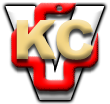 